Work of our Hands Fashion Show 2017 Submission Information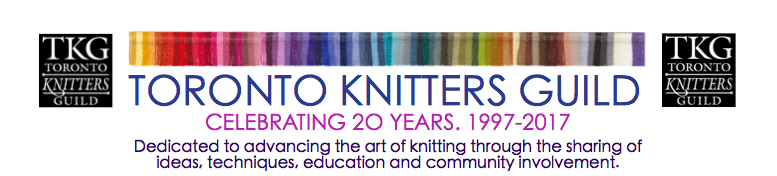 The annual Work off Our Hands Fashion Show is being held Wed February 15, 2017.Please email the submission information below to:  president@torontoknittersguild.ca  Your submission does not have to be a "wearable". Other knit or crochet items such as blankets, bags, etc., are most welcome.  Deadline for submissions: February 10th, 2017.Please attach pictures: one full shot, and a close-up of details. These will be used in our presentation to provide the audience additional details about your project.Garment/Item name:Knit by:Modelled by:Designer:Pattern name:Pattern source:Yarn (brand and quantity):What made you (the knitter) choose this project? (max 200 words):Do you have any advice for someone who wants to knit this pattern? (max 200 words):     Any other comments about the garment or the process?Thank you!Debra RowlandTKG President